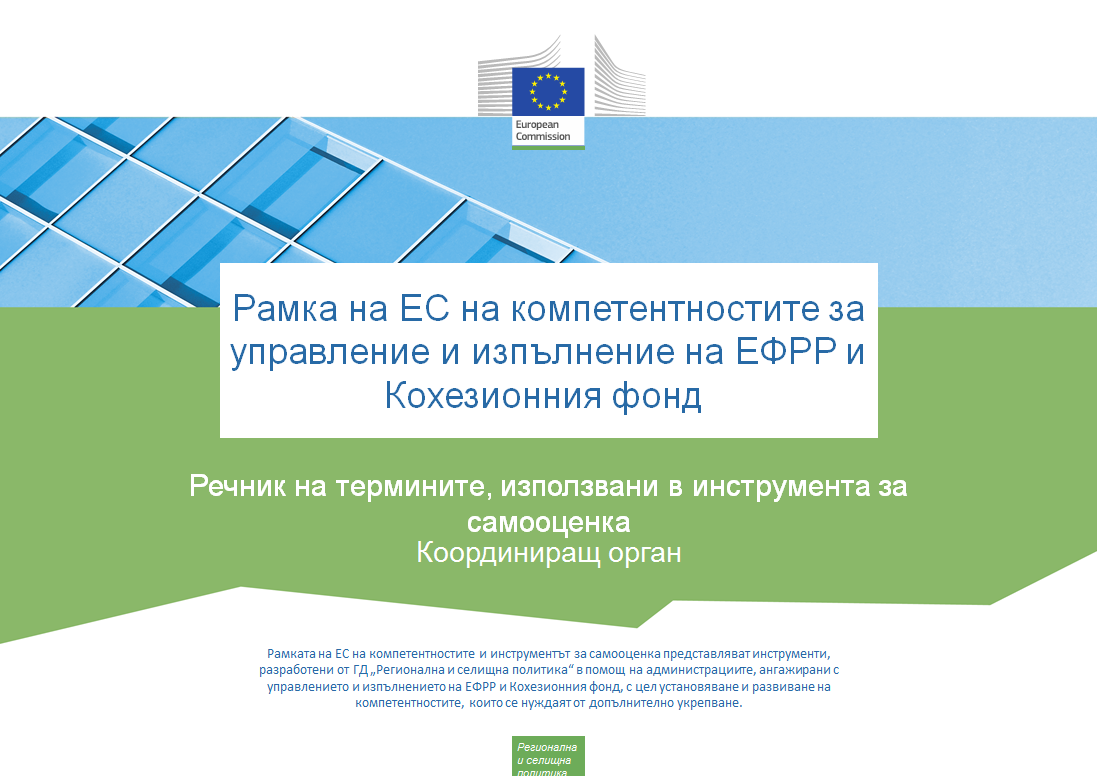 Версии на документаРаботни ролиЗадачи и подзадачиСкала на владеене Оперативни компетентностиУправленски компетентностиПрофесионални компетентностиВерсияДатаV13 ноември 2017 г.Английски езикАнглийски езикБългарски езикБългарски езикJob RoleDescriptionРаботна роляОписаниеDecision-making levelThis is the head of the organization or persons that act on relatively high strategic management levelsРавнище на вземане на решенияТова са ръководителят на институцията на ЕФРР/КФ или лица, които работят на относително високи стратегически нива в управлениетоSupervisory levelThis is the middle management level, responsible for a group of people and not directly involved in operational implementation of the programme, for instance heads of organizational unitsНадзорно равнищеТова е средното ниво на управление, при което лицето отговаря за група от лица и не участва пряко в оперативното изпълнение на програмата (например ръководители на организационни звена)Operational levelThese are the experts that are directly working on the different tasks and sub-tasks within the organizationОперативно равнищеТова са експертите, които работят непосредствено по различните задачи и подзадачи в рамките на организациятаАнглийски езикАнглийски езикБългарски езикБългарски езикЗадачаПодзадача1. Координация и споразумение за партньорство1.1. Междуинституционална координация и консултации1.2. Изготвяне на споразумението за партньорство и координация на оперативните програми1.3. Комуникация и водене на преговори с Европейската комисия2. Създаване на системата, разработване на процедури и инструменти2.1. Изготвяне на описанието на системите за управление и контрол2.2. Изготвяне на предложенията във връзка с определянето на органите2.3. Развитие на институционален и административен капацитет2.4. Разработване на общи насоки и процедури за управляващите органи и бенефициерите2.5. Разработване и поддръжка на обща система за наблюдение и информация, както и на други технически инструменти2.6. Закупуване на стоки и услуги по линия на техническата помощ3. Наблюдение и оценка на процеса и напредъка по изпълнението на споразумението за партньорство и оперативните програми3.1. Наблюдение на изпълнението на споразумението за партньорство чрез оперативните програми, идентифициране на пречки и корективни действия3.2. Управление на процеса на оценка на споразумението за партньорство и оперативните програми3.3. Координация на информационния поток между Комисията, управляващите органи и други органи, включително докладване3.4. Оценка на предварителните условия и изпълнение на плана за действие3.5. Закупуване на стоки и услуги по линия на техническата помощ4. Комуникация4.1. Изготвяне на плана за комуникация и изпълнението му по отношение на различни заинтересовани страни4.2 Изграждане на мрежи с различни медии4.3. Закупуване на стоки и услуги по линия на техническата помощ5. Програмиране на оперативните програми5.1. Междуинституционална координация и участие на заинтересованите страни5.2. Подготовка на програмата5.3. Управление на процеса на предварителна оценка5.4. Водене на преговори с ЕК5.5. Закупуване на стоки и услуги по линия на техническата помощАнглийски езикАнглийски езикБългарски езикБългарски езикScale Description Скала Описание N.A. - Not ApplicableThe competency is not applicable to the job role. НП — Не се прилагаКомпетентността не е приложима за работната роля. Level 0 – No knowledgeNo knowledge of the competency or no ability to apply it in real situations.Ниво 0 — Няма познанияНяма познания относно компетентността или няма способност да я прилага в реални ситуации.Level 1 – AwarenessBasic knowledge of the competency (e.g. understands general concepts and processes, is familiar with related key terminology).Ability to demonstrate this competency after being given specific instructions and guidance.Ниво 1 — ИнформираностОсновни познания относно компетентността (например разбира основните понятия и процеси, наясно е със свързаната с тях ключова терминология).Способност да демонстрира тази компетентност, след като получи конкретни указания и насоки.Level 2 – TrainedGood working knowledge of the competency. Ability to apply that knowledge in daily work.Ability to perform standard activities with regards to this competency in an independent mannerНиво 2 — ОбученДобри работни познания относно компетентността. Способност да прилага това знание в ежедневната си работа.Способност напълно независимо да извършва стандартни дейности по отношение на тази компетентност.Level 3 – IntermediateBroad and in-depth knowledge and skills with regards to the competency.
Ability to deal with a variety of exceptions and special cases related to the competency in an independent manner.Ability to effectively share knowledge and experience with more junior profiles.
Confidence in serving as an advisor and is sought out to provide insight in the application of this competency.Is capable of coaching others in the application of this competency by translating complex nuances and issues relating to this competency into easy to understand terms.Ниво 3 — НапредналОбширни и задълбочени знания и умения по отношение на компетентността.
Способност да се справя напълно независимо с различни изключения и специални случаи, свързани с компетентността.Способност ефективно да споделя знания и опит с по-младши служители.
Увереност в работата си като съветник и като такъв е търсен, за да осигурява яснота относно прилагането на тази компетентност.Способен е да обучава други лица относно прилагането на тази компетентност, като по ясен и достъпен начин предава сложни нюанси и проблеми, свързани с нея.Level 4 – ExpertExtensive expert knowledge and skills with regards to the competency.Ability to highlight the (dis)advantages of each of the processes related to the competency whilst linking them to the bigger picture.Ability to provide tailored advice and to support the advice with relevant and context specific arguments when responding to internal and external queries.Viewed by others as a role model who is capable of leading or teaching others in the area of the competency.Ниво 4 — ЕкспертОбширни експертни познания и умения по отношение на компетентността.Способност да изтъква предимствата/недостатъците на всеки от процесите във връзка с компетентността, като същевременно ги свързва с общата картина.Способност да предоставя персонализирани съвети и да ги подкрепя с релевантни и специфични за контекста аргументи в отговор на вътрешни и външни запитвания.Считан е от останалите за модел на подражание и е способен да ръководи или обучава други лица в областта на компетентността.Английски езикБългарски езикКодCompetencyКомпетентностCB.O.C1General provisions of ESIF EU / National legal actsОбщи разпоредби на правните актове на ЕС/националните правни актове относно ЕСИ фондоветеCB.O.C2European strategic documents (e.g. relevant thematic EU policies, Council Recommendations)Европейски стратегически документи (например съответни тематични политики на ЕС, препоръки на Съвета)CB.O.C3Relevant thematic knowledge (thematic legislation, costs, applicable standards, trends)Съответни тематични знания (тематично законодателство, разходи, приложими стандарти, тенденции)CB.O.C4Eligibility of expenditure provisions included in ESIF EU / National legal acts (rules, guidelines and methodologies, including the scope of support)Разпоредби относно допустимостта на разходите, включени в правните актове на ЕС/националните правни актове относно ЕСИ фондовете (правила, насоки и методологии, включително обхват на подпомагане)CB.O.C5Management of programme, priority or measure evaluation processУправление на процеса на оценка на програмата, приоритета или мяркатаCB.O.C6Territorial issues, such as ITI, CLLD, Sustainable urban development, macro/regional strategies and interregional cooperation planningТериториални въпроси, например интегрирани териториални инвестиции, водено от общностите местно развитие, устойчиво градско развитие, макрорегионални стратегии и планиране във връзка с междурегионалното сътрудничествоCB.O.C7Ex-ante conditionalities (assessment and follow-up of implementation of action plans for fulfilment)Предварителни условия (оценка и последващи действия във връзка с прилагането на плановете за действие, насочени към изпълнението на тези условия)CB.O.C8Socio-economic analysisСоциално-икономически анализCB.O.C9Intervention logicЛогика на интервенциятаCB.O.C10Coherence and complementarity with ESIF, EU and national policies and instrumentsСъгласуване и допълване с ЕСИ фондовете, политиките и инструментите на ЕС и националните политики и инструментиCB.O.C11Prioritising and planning financial allocationsОпределяне на приоритети и разпределяне на финансови средстваCB.O.C12Additionality assessmentОценка на допълняемосттаCB.O.C13Financial instruments design and implementation mechanismsМеханизми за проектиране и прилагане на финансови инструментиCB.O.C14Public procurement rulesПравила за обществените поръчкиCB.O.C15Horizontal issuesХоризонтални въпросиCB.O.C16Programme management and project cycle managementУправление на програмата и управление на проектния цикълCB.O.C17Fraud risk, irregularities management (incl. prevention, detection and mitigation measures)Управление на риска от измами и нередностите (включително мерки за предотвратяване, установяване и смекчаване на риска)CB.O.C18State AidДържавна помощCB.O.C19Administrative organization definition and revisionОпределяне и преразглеждане на административната организацияCB.O.C20Assessment of ESIF system performanceОценка на ефективността на системата на ЕСИ фондоветеCB.O.C21Development and maintenance of MISРазработване и поддръжка на система за наблюдение и информацияCB.O.C22Administrative burden assessmentОценка на административната тежестCB.O.C23National strategic documents (e.g. National Development Strategies, relevant thematic and sectoral policies)Национални стратегически документи (например национални стратегии за развитие, съответни тематични и секторни политики)CB.O.C24Input, output, results indicatorsПоказатели за вложени ресурси, крайни продукти и резултатиCB.O.C25Implementation mechanisms assessmentОценка на механизмите за изпълнениеCB.O.C26Visibility rulesПравила за видимостCB.O.C27Identification of different stakeholders and their information needsИдентифициране на различните заинтересовани страни и техните информационни потребностиCB.O.C28Management of relevant mediaУправление на съответните медииCB.O.C29Administrative procedures for procurement of goods and services from Technical AssistanceАдминистративни процедури за закупуване на стоки и услуги по линия на техническата помощCB.O.C30Web communicationУеб комуникацияCB.O.C31Cross-border, transnational and interregional cooperation and European Grouping of Territorial CooperationТрансгранично, транснационално и междурегионално сътрудничество и Европейска група за териториално сътрудничествоCB.O.C32Management of the outsourcing of TA activitiesУправление на възлагането на външни изпълнители на свързаните с техническата помощ дейностиCB.O.C33Economic environment and reform processes (European Semester, National Reform Programmes and Country Specific Recommendations)Икономическа среда и процеси на реформи (европейски семестър, национални програми за реформи и специфични за всяка държава препоръки)CB.O.C34Budgeting and cost estimationБюджетиране и оценка на разходитеCB.O.C35Audit standards, procedures and methodologiesОдитни стандарти, процедури и методологииАнглийски езикАнглийски езикАнглийски езикБългарски езикБългарски езикКодCompetencyDescriptionКомпетентностОписаниеM.C1Developing others and people managementDemonstrating ability to provide timely, clear and specific guidance, feedback and support others in identifying development and training needs and opportunities, developing their knowledge, skills and abilities needed to accomplish the assigned tasks or solve issues, as well as demonstrating ability to manage work activities of employees, their development and performance in a manner to maximise the efficiency of human resources.Развитие на други лица и управление на хораДемонстрира способност да предоставя своевременни, ясни и конкретни указания и обратна връзка и да подпомага други лица при идентифицирането на нуждите и възможностите за развитие и обучение, развивайки знанията, уменията и способностите им, необходими за изпълнението на възложените задачи или за решаване на проблеми, а също така проявява способност да управлява трудовата дейност на служителите, развитието и постиженията им, така че да се увеличи максимално ефективността на човешките ресурси.M.C2Decision makingDemonstrating ability to apply efficient approaches for drawing conclusions or developing solutions and take timely action that is consistent with the available data and facts received from different sources, limitations, and potential consequences.Вземане на решенияДемонстрира способност да прилага ефикасни подходи за извеждане на заключения или разработване на решения и предприемане на навременни действия в съответствие с наличните данни и факти, получени от различни източници, както и с ограниченията и възможните последствия.M.C3DelegationDemonstrating ability to allocate decision-making and/or task responsibility to others, to ensure clear communication about the allocation and completion of responsibilities, and to provide appropriate support in a manner to maximise the organisational and individuals effectiveness.ДелегиранеДемонстрира способност да разпределя отговорността във връзка с вземането на решения и/или задачите между други лица, да осигурява ясна комуникация относно разпределението и изпълнението на отговорностите и да предоставя подходяща подкрепа, така че да се увеличи максимално ефективността на организацията и отделните лица.M.C4Facilitation and communicationDemonstrating ability to evoke engagement and creativity from others, use group capabilities to lead the group to consensus, effectively solve issues, accomplish tasks and mutual goals.Подпомагане и комуникацияДемонстрира способност да създава ангажираност и креативност у другите, да използва способностите в рамките на групата за постигане на консенсус в групата, да решава проблемите ефективно, да завършва задачите и постига общите цели.M.C5LeadershipDemonstrating ability to energize and inspire individuals to strive towards the vision of the future, present clearly goals and objectives, create a sense of direction and purpose for employees and act as a catalyst for action.ЛидерствоДемонстрира способност да подтиква към действие и вдъхновява хората да се стремят към визията за бъдещето, да представя ясно целите и задачите, да създава усещане за посока и цел у служителите и да изпълнява ролята на катализатор за действие.M.C6Multi-level stakeholder managementDemonstrating ability to understand the goals and objectives of various stakeholders, ensure efficient cooperation and stakeholders engagement (incl. being open and stimulating exchange of good practices between different Member States).  Многостепенно управление на заинтересованите страниДемонстрира способност да разбира целите и задачите на различните заинтересовани страни, да осигурява ефективно сътрудничество и участието на заинтересованите страни (вкл. да бъде открит и да насърчава обмена на добри практики между различните държави членки).  M.C7NegotiatingDemonstrating ability to effectively explore (facilitating discussion, asking questions, responding to objections, etc.) alternatives and positions of others to reach outcomes that are accepted by all parties (a win-win solution).Водене на преговориДемонстрира способност за ефективно проучване (насърчаване на дискусия, задаване на въпроси, отговаряне на възражения и т.н.) на алтернативите и на позициите на други лица, за да се постигнат резултати, които се приемат от всички страни (изгодно за всички решение).M.C8Result orientationDemonstrating ability to set challenging goals, maintain focus and persistence and constantly achieve goals or deliver required results even in the case of adversity.Насоченост към резултатитеДемонстрира способност да залага амбициозни цели, да проявява съсредоточеност и постоянство, както и неизменно да постига целите или необходимите резултати, дори в случай на неблагоприятни условия.M.C9Strategic managementDemonstrating ability to make decisions and take actions that lead to development and implementation of strategies aligned with the strategic direction of the organisation and achievement of objectives.Стратегическо управлениеДемонстрира способност да взема решения и да предприема действия, които водят до разработване и прилагане на стратегии, съобразени със стратегическата насоченост на организацията и постигането на целите.M.C10Risk managementDemonstrating ability to identify, analyse, assess and prioritize risks and to minimize, monitor, and control the probability and/or impact of unfortunate events or to maximize the realization of opportunities.Управление на рискаДемонстрира способност за идентифициране, анализ, оценка и приоритизиране на рисковете и за свеждане до минимум, наблюдение и контролиране на вероятността за настъпване и/или въздействието на неблагоприятни събития или за максимално възползване от възможностите.M.C11Planning of resourcesDemonstrating ability to manage organization's resources including but not limited to financial resources, inventory, human skills, production resources, information technology (IT) in an efficient and effective way.Планиране на ресурситеДемонстрира способност да управлява по ефикасен и ефективен начин ресурсите на организацията, включително, но не само, финансови ресурси, материално-стокови запаси, човешки умения, производствени ресурси, информационни технологии (ИТ).M.C12HR Strategy development and implementationDemonstrating ability to make decisions and take actions that lead to development and implementation of HR strategies aligned with the strategic direction of the organisation and achievement of objectives.Разработване и прилагане на стратегията за човешките ресурсиДемонстрира способност да взема решения и да предприема действия, които водят до разработване и прилагане на стратегии за човешките ресурси, съобразени със стратегическата насоченост на организацията и постигането на целите.Английски езикАнглийски езикАнглийски езикБългарски езикБългарски езикКодCompetencyDescriptionКомпетентностОписаниеP.C1Analytical skillsBuilding a logical approach to address complex problems or opportunities by splitting them into constituent parts to identify underlying issues, determine cause and effect relationships and arrive at conclusions or decisions.Аналитични уменияИзгражда логически подход за справяне със сложни проблеми или случаи чрез разделянето им на съставни части, за да се идентифицират основните проблеми, да се определят причинно-следствените връзки и да се достигне до заключения или решения.P.C2Communicating in writingDemonstrating ability to present information and ideas in writing in a clear and convincing manner, selecting appropriate means of written communication and writing style to reach the audience, using correct spelling, grammar and punctuation, as well as demonstrating ability to communicate across cultures.Писмена комуникацияДемонстрира способност за излагане на информация и идеи в писмен вид по ясен и убедителен начин, като избира подходящи средства за писмена комуникация и стил на писане, за да достигне до аудиторията, използва правилен правопис, граматика и пунктуация и демонстрира способност да общува с различни култури.P.C3Communicating verballyDemonstrating ability to clearly express thoughts and ideas to individuals or groups using speech in a way that engages the audience, encourages two-way communication and helps them understand and retain the message, as well as demonstrating ability to communicate across cultures.Устна комуникацияДемонстрира способност за ясно изразяване на мисли и идеи пред лица или групи, като си служи с речта по начин, който стимулира аудиторията да участва, насърчава двупосочната комуникация и помага на слушателите да разберат и запомнят посланието, а също така демонстрира способност да общува с различни култури.P.C4Conflict handlingDemonstrating ability to deal effectively with others in an antagonistic situation by recognising different opinions, bringing them for open discussion and using appropriate interpersonal styles and techniques in order to find a win-win solution in a conflict between two or more people.Разрешаване на конфликтиДемонстрира способност да работи ефективно с другите в ситуация на конфликт, като приема различни мнения, поставя ги на открито обсъждане и използва подходящи междуличностни стилове и техники, за да намери изгодно за всички решение в случай на конфликт между двама или повече души.P.C5Flexibility and adaptability to change Demonstrating ability to adjust and retain effectiveness when experiencing major changes in work tasks, work environment, organisational structure and culture, processes, requirements, and other work related aspects. Гъвкавост и приспособимост към промени Демонстрира способност да се приспособява и да запазва ефикасността си при големи промени в работните задачи, работната среда, организационната структура и култура, процесите, изискванията и други аспекти, свързани с работата. P.C6Problem solvingDemonstrating ability to identify problems by using logic, intuition, data, conducting appropriate analyses, searches and involving others (if needed) in order to arrive at solutions or decisions.Решаване на проблемиДемонстрира способност за идентифициране на проблемите чрез използване на логика, интуиция, данни, провеждане на подходящи анализи, проучвания и включване на други лица (ако е необходимо), за да се достигне до отговори или решения.P.C7Team workDemonstrating ability to work cooperatively and collaboratively with other colleagues from different structural units and ranks in order to accomplish collective goals.Работа в екипДемонстрира способност за съвместна работа и сътрудничество с други колеги от различни структурни звена и с различен ранг, за да се постигнат общите цели.P.C8Technological abilityDemonstrating ability to use appropriate personal computer software, information systems and other IT tools (e.g. Microsoft Office programs) that are required to accomplish work goals.Технологични уменияДемонстрира способност за използване на подходящ софтуер за персонални компютри, информационни системи и други ИТ инструменти (например програми на Microsoft Office), които са необходими за постигане на работните цели.P.C9Usage of monitoring and information systemDemonstrating ability to use EU funds monitoring and information systems (both external and internal if available) in order to accomplish work goals.Използване на система за наблюдение и информацияДемонстрира способност да използва системите за наблюдение и информация относно средства от ЕС (както външни, така и вътрешни, ако са налични), за да се постигнат работните цели.P.C10Representation to the outside worldDemonstrating ability to act or speak for institution in an efficient way and appropriate manner.Представляване пред външния святДемонстрира способност да действа или говори от името на институцията по ефективен и подходящ начин.P.C11Relevant language skillsDemonstrating ability to apply relevant foreign language skills in order to carry out the assigned functions and accomplish work goals.Съответни езикови уменияДемонстрира способност да прилага адекватни умения по чужд език, за да изпълнява възложените му функции и да постига работните цели.P.C12Intercultural skillsDemonstrating ability to work in multi-cultural environment, efficiently dealing with stakeholders in EU institutions and other member states.Междукултурни уменияДемонстрира способност да работи в мултикултурна среда, като ефективно си сътрудничи със заинтересованите страни в институциите на ЕС и други държави членки.